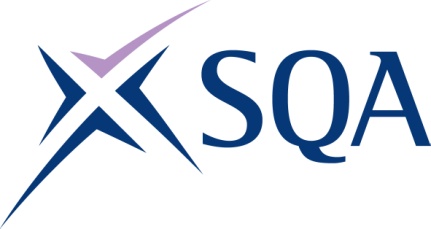 Group Award Title:	SVQ in Emergency Services: Contact and Control Operations	(SCQF level 7)Group Award Code:	GV4G 23SCQF overall credit:	Minimum: 69	Maximum: 90To attain the qualification, candidates must complete a total of six units. This consists of:four mandatory units andtwo optional unitsPlease note the table below shows the SSC identification codes listed alongside the corresponding SQA unit codes. It is important that SQA unit codes are used in all your recording documentation, and when your results are communicated to SQA.Mandatory units: Candidates must complete all four units:Optional group: Candidates must select and complete two optional units:Template version: December 2022.SQA codeSSC codeTitleSCQFlevelSCQFcreditsSQAcreditsJ6SN 04SFJHA203Manage Personal Development and Reflect on Current Practice781J6SV 04SFJAB101Communicate Effectively with Callers to Emergency Services7151J6SW 04SFJCD201Respond to Emergency Service Calls7151J6T1 04SFJZH13Operate Telephony and Computerised Systems for Emergency Services6181SQA codeSSC codeTitleSCQFlevelSCQFcreditsSQAcreditsHA4W 04SFJZC5Provide Information and Advice Using the Telephone791J6SX 04SFJCD202Assess, Prioritise and Manage Emergency Service Calls 7151J6SY 04SFJCD203Deploy Resources to Respond to Emergency Situations and Incidents7191HA55 04LSIAG12Liaise with other Services7121J81L 04SFJCCDF1.1Maintain the Security of Data Through Your Own Actions671J81N 04SFJ ZA9Work Within Your Business Environment 681HC82 04PROHSS1Make Sure Your Own Actions Reduce Risks to Health and Safety581HD6R 04SFJCCBF3.1Develop and Sustain Effective Working with Staff from Other Agencies661